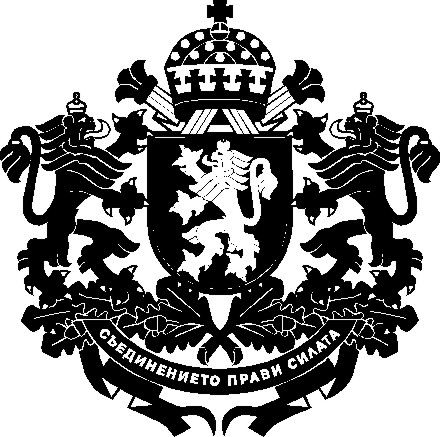 РЕПУБЛИКА БЪЛГАРИЯМинистър на земеделиетоДОМИНИСТЕРСКИЯ СЪВЕТНА РЕПУБЛИКА БЪЛГАРИЯДОКЛАДот д-р Иван Иванов – министър на земеделиетоОтносно: Проект на Постановление на Министерския съвет за приемане на Устройствен правилник на Министерството на земеделието и проект на Постановление на Министерския съвет за одобряване на допълнителни разходи по бюджета на Министерството на земеделието за 2022 г.УВАЖАЕМИ ГОСПОДИН МИНИСТЪР-ПРЕДСЕДАТЕЛ,УВАЖАЕМИ ГОСПОЖИ И ГОСПОДА МИНИСТРИ,На основание чл. 31, ал. 2 от Устройствения правилник на Министерския съвет и на неговата администрация внасям за разглеждане от Министерския съвет проект на Постановление на Министерския съвет за приемане на Устройствен правилник на Министерството на земеделието и проект на Постановление на Министерския съвет за одобряване на допълнителни разходи по бюджета на Министерството на земеделието за 2022 г.Причини, които налагат приемането на актаПредприемане на действия за изпълнение на Решението на Народното събрание от 13.12.2021 г. за приемане на структура на Министерския съвет на Република България (обн., ДВ, бр. 106 от 2021 г.; изм., бр. 110 от 2021 г.) Съгласно т. 3 от цитираното Решение на Народното събрание Министерството на земеделието, храните и горите се преобразува в Министерство на земеделието. В тази връзка в подзаконовите нормативни актове – постановления, правилници, наредби и тарифи, приети от Министерския съвет, които имат отношение към функционалната компетентност на министерството и правомощията на министъра думите „Министерство на земеделието, храните и горите“ се заменят с „Министерство на земеделието“, „министъра на земеделието, храните и горите“ се заменят с „министъра на земеделието“.Предприемане на действия за изпълнение на Решение № 892 на Министерския съвет от 30.12.2021 г. за предприемане на действия за подготовката на структурни и други промени в централната администрация на изпълнителната власт. Съгласно т. 1.1. от същото, Изпълнителна агенция „Сертификационен одит на средствата от европейските земеделски фондове“ преминава към Министерството на финансите, а съгласно т. 1.2. от него, Българската агенция по безопасност на храните и Изпълнителната агенция  по горите преминават към Министерския съвет. Това налага преструктуриране на дирекции на Министерството на земеделието и съответните промени в осъществяваните от тях функции. Предвиждат се структурни промени за по-ефективно управление, което ще доведе до намаляване на числеността на администрацията на министерството с 15 %.Дирекция „Сигурност“ и дирекция „Връзки с обществеността и протокол“ преминават на пряко подчинение на министъра на земеделието с оглед усложнената международната обстановка и кризисната ситуация в много стопански сектори в страната. Дирекция „Административно обслужване“ и дирекция „Информационно и комуникационно обслужване“ се обединяват в дирекция „Административно, информационно и комуникационно обслужване“, тъй като осигуряват документалното и техническото обслужване на администрацията на министерството по отношение на документооборота и информационните системи за електронно управление.Дирекция „Финанси и управление на собствеността“ и дирекция „Стопански дейности, инвестиции и хидромелиорации“ се преобразуват в дирекция „Финансово управление“ и дирекция „Управление на собствеността“.Дирекция „Директни плащания“ и дирекция „Пазарни мерки и организации на производители“ се обединяват в дирекция „Директни плащания и секторни политики“, която ще подпомага министъра на земеделието при провеждане на националната политика по прилагане на Общата селскостопанска политика на ЕС в областта на директните плащания и секторните политики и ще управлява изпълнението на Стратегическия план за развитие на земеделието и селските райони за периода 2023 – 2027 г. по отношение на директните плащания и секторните политики.Дирекции „Поземлени отношения и комасация“ и „Идентификация на земеделските парцели“ се обединяват в дирекция „Поземлени отношения, комасация и идентификация на земеделските парцели“. Новата дирекция ще осъществява функции, свързани с поземлените отношения и комасацията, стопанисването и управлението на земите от държавния поземлен фонд, опазването на земеделските земи и ще поддържа в актуално състояние Системата за идентификация на земеделските парцели и специализираните бази данни и регистри, свързани с нея, по начин, който е съобразен с целите на различните схеми и мерки по ОСП.Дирекция „Морско дело и рибарство“ и дирекция „Обща политика в областта на рибарството“ се обединяват в дирекция „Морско дело и рибарство и обща политика в областта на рибарството“, тъй като осъществяват функции по разработване, координиране и провеждане на държавната политика в областта на рибарството, общата организация на пазарите на продукти от риболов и аквакултури. Новата дирекция ще изпълнява функциите на Управляващ орган на Програмата за морско дело и рибарство 2014 – 2020 г. и на Програмата за морско дело, рибарство и аквакултури 2021 – 2027 г.Приемането на постановление за одобряване на допълнителни разходи по бюджета на Министерството на земеделието за 2022 г. се налага, тъй като не са налице възможности за осигуряване на допълнително необходимите средства за изплащане на обезщетения на освободените служители в резултат на структурните промени. ЦелиПривеждане на нормативните актове, приети от Министерския съвет в съответствие с новата структура на Министерския съвет.Осигуряване на ефективно функциониране на администрацията на министерството и подобряване организацията на работа.Изпълнение на мерките на правителството в областта на ефективното управление и оптимизация на публичния сектор и осигуряване на средства за изплащане на обезщетенията на персонала в Министерството на земеделието, във връзка с предложените структурни промени.Финансови и други средства, необходими за прилагането на новата уредбаКъм проектите на постановления на Министерския съвет са приложени финансови обосновки за актове, които не водят до въздействие върху държавния бюджет, съгласно чл. 35, ал. 1, т. 4, буква „б“ от Устройствения правилник на Министерския съвет и на неговата администрация. По бюджета на Министерството на земеделието за 2022 г. не са налице възможности за осигуряване на допълнително необходимите средства за изплащане на обезщетения на персонала, за сметка на преструктуриране и/или икономии на разходите. Същевременно със Закона за държавния бюджет на Република България е предвидена възможност при предприемане на действия за изпълнение на Решението на Народното събрание от 13.12.2021 г. за приемане на структура на Министерския съвет на Република България и Решение № 892 на Министерския съвет от 30.12.2021 г. за предприемане на действия за подготовката на структурни и други промени в централната администрация на изпълнителната власт, да бъде осигурен необходимия финансов ресурс за провеждане на политиките в област ефективно управление и оптимизация на публичния сектор.Необходимите финансови средства за изплащане на обезщетенията на персонала в Министерството на земеделието, във връзка с предложените структурни промени за ефективно управление, ще са в рамките на разходите, определени по чл. 1, ал. 5, т. 6.2. от Закона за държавния бюджет на Република България за 2022 г.Предвижда се промените по бюджета на Министерството на земеделието да се извършат на база фактически разходи/действително изплатени суми, свързани с дейностите по ефективно управление и оптимизация на публичния сектор.Проекта на акт не води до изменения в целевите стойности на показателите за изпълнение, в т.ч. ключовите индикатори. Предложеният проект на акт не води до въздействие върху държавния бюджет.Очаквани резултати от прилагането на актаПрецизиране на правомощия на министъра на земеделието и функции на администрацията на Министерството на земеделието, оптимизиране на административния капацитет и функционалната компетентност на дирекциите от общата и специализираната администрация.Ще бъдат осигурени необходимите финансови средства за изплащане на обезщетенията на освободените служители от Министерството на земеделието в резултат на структурните промени.Анализ за съответствие с правото на Европейския съюзС проектите на постановления не се транспонират нормативни актове на институции на Европейския съюз, поради което не е изготвена и приложена таблица на съответствието с правото на Европейския съюз.Информация за проведените обществени консултацииПо проекта на Постановление за приемане на Устройствен правилник на Министерството на земеделието са проведени обществени консултации съгласно 
чл. 26, ал. 3 и 4 от Закона за нормативните актове, като докладът (мотивите), проектът на постановление, частичната предварителна оценка на въздействието и становището на дирекция „Модернизация на администрацията“ в Министерския съвет по частичната предварителна оценка на въздействието са публикувани на интернет страницата на Министерството на земеделието и на Портала за обществени консултации, със срок за предложения и становища 30 дни. В съответствие с чл. 26, ал. 5 от Закона за нормативните актове справката за отразяване на постъпилите предложения и становища от проведената обществена консултация, заедно с обосновка за неприетите предложения е публикувана на интернет страницата на Министерството на земеделието и на Портала за обществени консултации. По проекта на Постановление за одобряване на допълнителни разходи по бюджета на Министерство на земеделието за 2022 г. не се налага изготвяне на частична предварителна оценка на въздействието и провеждане на обществено обсъждане, тъй като попада в хипотезата на § 1а от допълнителните разпоредби на Закона за нормативните актове.Документите по проектите на постановления на Министерския съвет са съгласувани по реда на чл. 32 от Устройствения правилник на Министерския съвет и на неговата администрация. Направените целесъобразни бележки и предложения са отразени. Приложена е справка за отразяване на постъпилите становища. УВАЖАЕМИ ГОСПОДИН МИНИСТЪР-ПРЕДСЕДАТЕЛ,УВАЖАЕМИ ГОСПОЖИ И ГОСПОДА МИНИСТРИ,Във връзка с гореизложеното и на основание чл. 8, ал. 2 от Устройствения правилник на Министерския съвет и на неговата администрация предлагам Министерският съвет да приеме приложените проекти на постановления.С уважение,Д-Р ИВАН ИВАНОВМинистър Приложениe: Проект на постановление на Министерския съвет за приемане на Устройствен правилник на Министерството на земеделието; Проект на Устройствен правилник на Министерството на земеделието;Частична предварителна оценка на въздействието; Становище на дирекция „Модернизация на администрацията“ в Министерския съвет;Финансова обосновка към проекта на Постановление на Министерския съвет за приемане на Устройствен правилник на Министерството на земеделието;Проект на постановление на Министерския съвет за одобряване на допълнителни разходи по бюджета на Министерството на земеделието за 2022 г.Финансова обосновка към проекта на Постановление на Министерския съвет за одобряване на допълнителни разходи по бюджета на Министерството на земеделието за 2022 г.;Справка за отразяване на постъпилите становища по реда на чл. 32 – 34 от Устройствения правилник на Министерския съвет и на неговата администрация;Постъпили становища;Справка за отразяване на предложенията и становищата от проведената обществена консултация по проекта на постановление на Министерския съвет за приемане на Устройствен правилник на Министерството на земеделието;Предложения и становища, постъпили от проведената обществена консултация по проекта на постановление на Министерския съвет за приемане на Устройствен правилник на Министерството на земеделието;Проект на съобщение за средствата за масово осведомяване.